Common Signs for Children to use in Therapy   Help				 Stop			  Please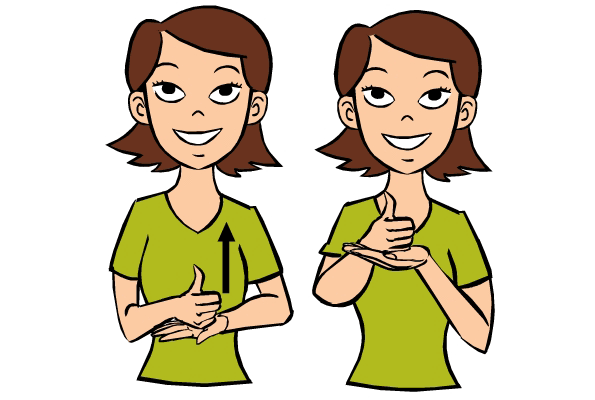 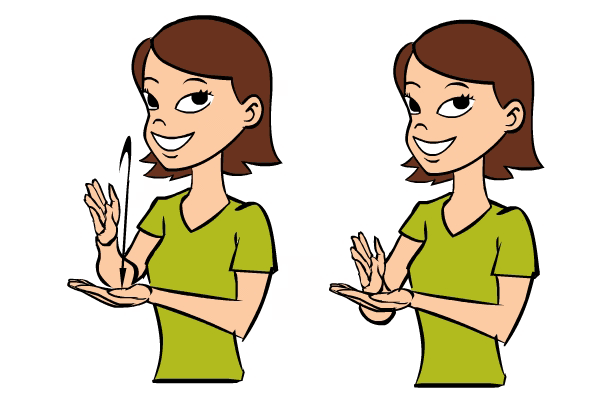 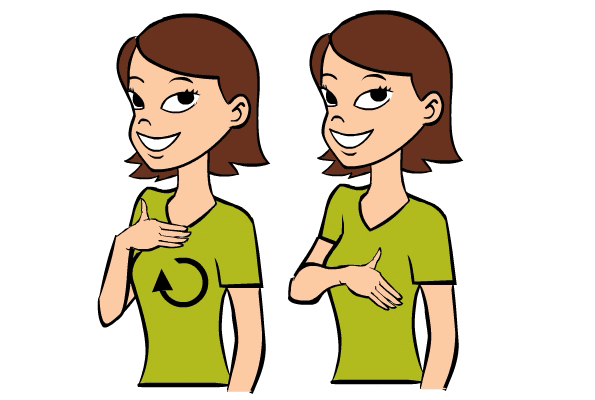      Thank You			Mom			     Dad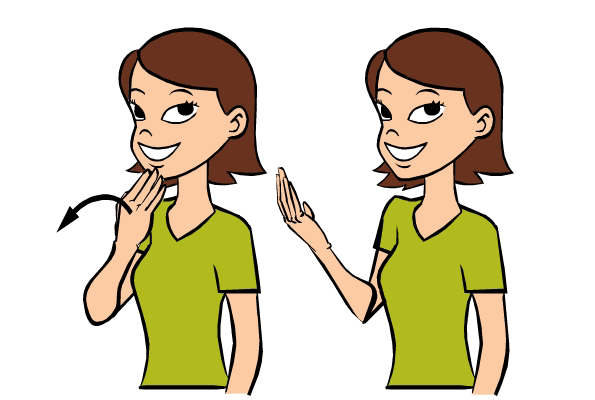 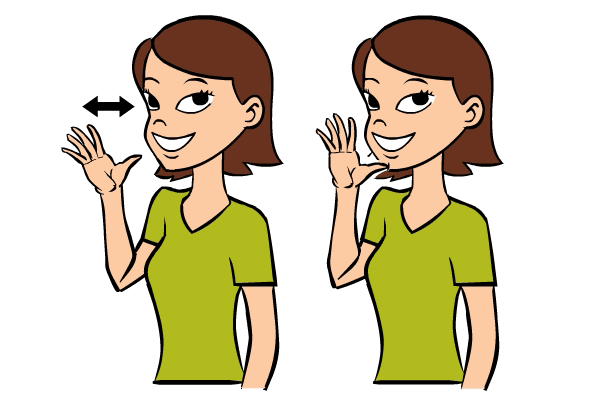 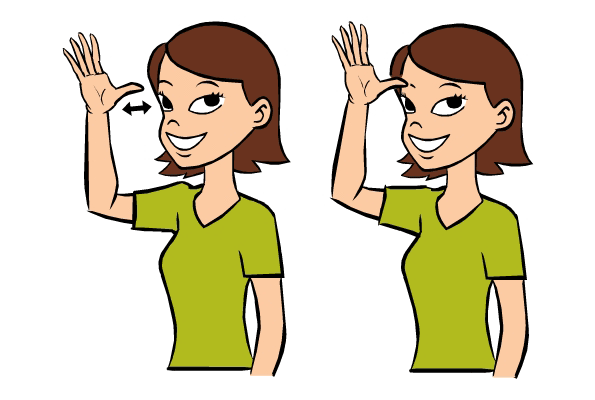 		   Play			      More				All Done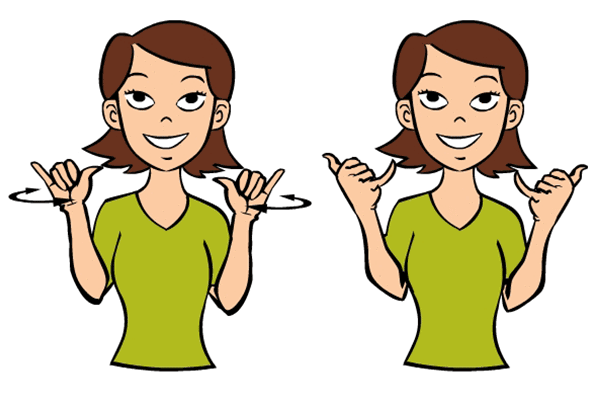 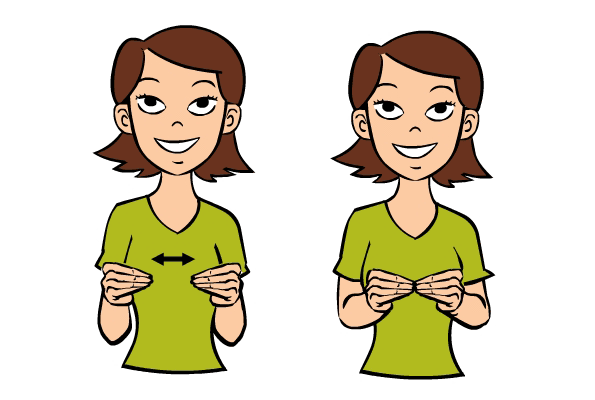 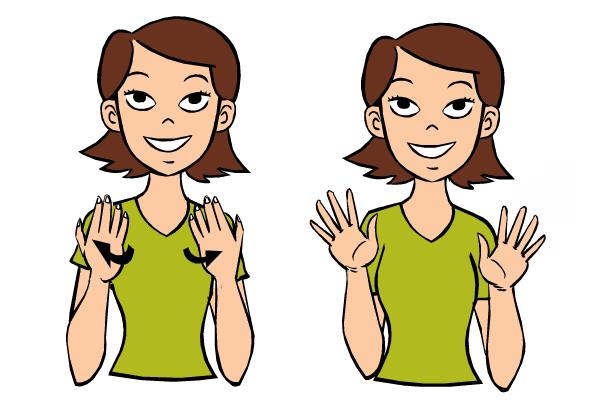   Potty				Eat				   Drink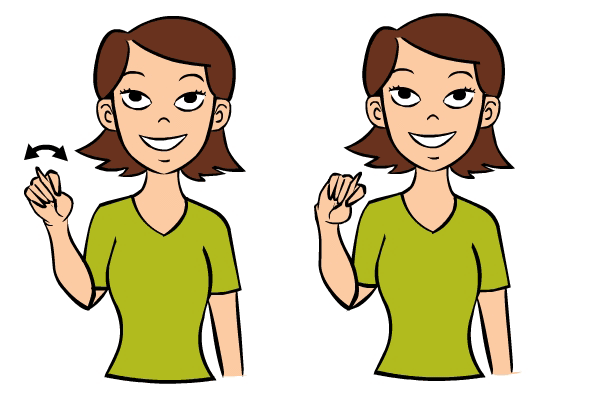 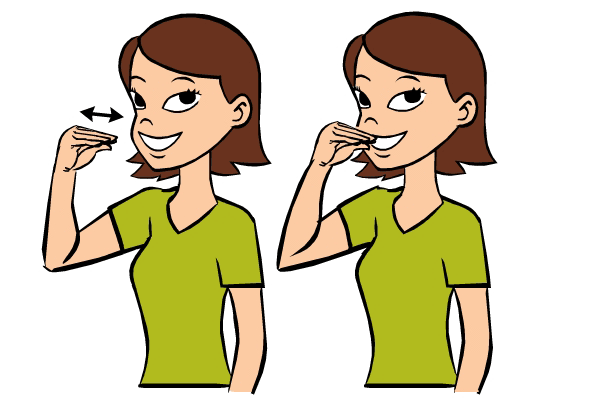 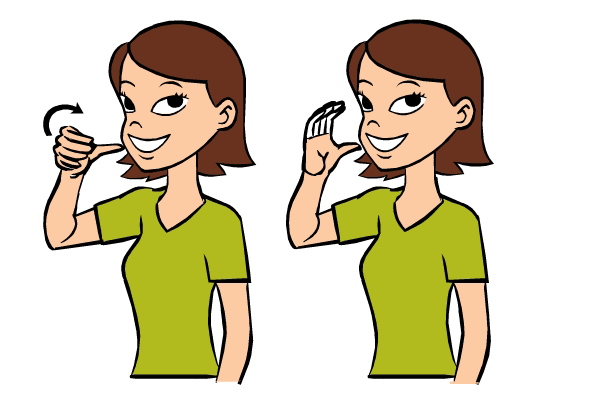      Yes				  No      www.babysignlanguage.com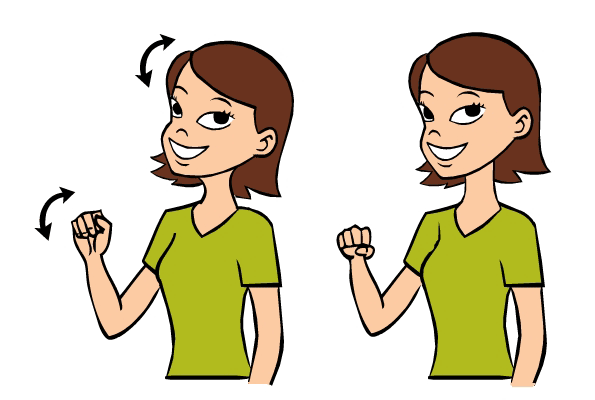 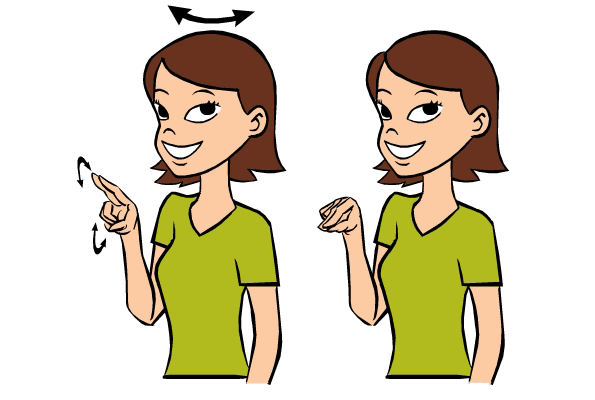 